 	Department of Paediatric Laboratory Medicine 	  	 	Microbiology User Manual 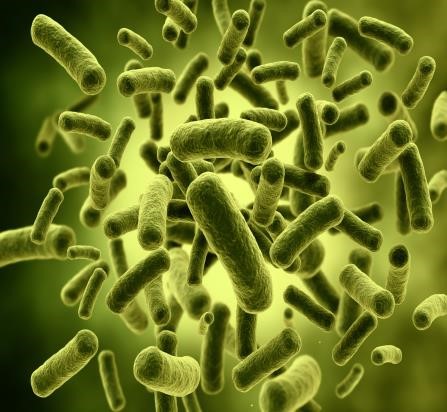 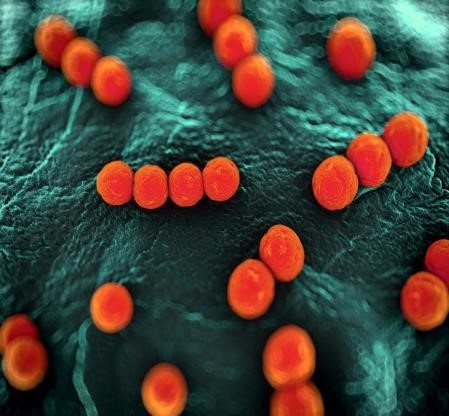 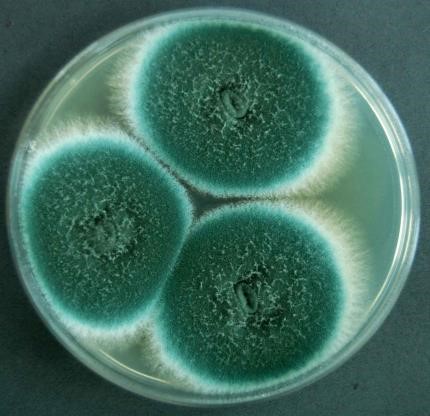 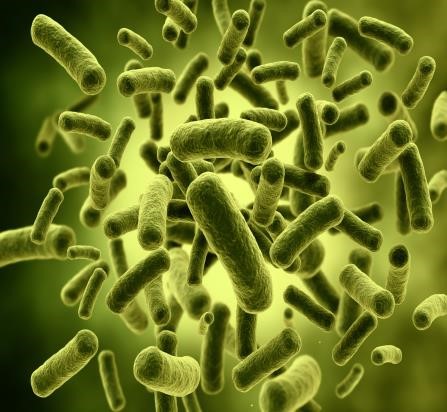 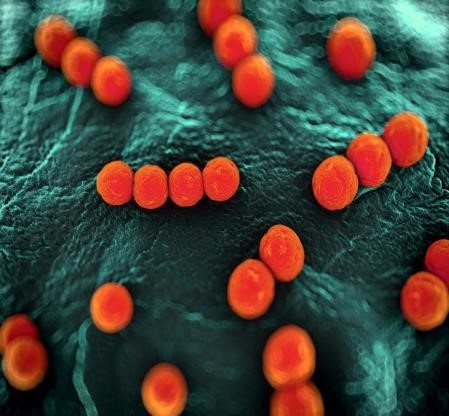 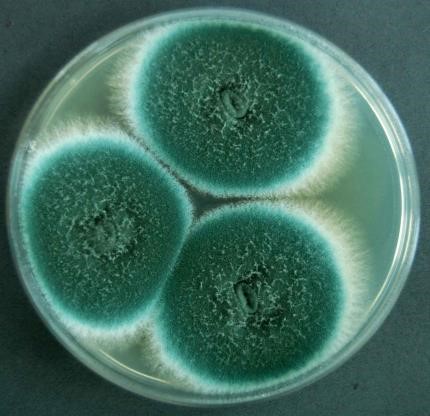 Contents About us The department of Microbiology, Virology and Infection Control provides a comprehensive, rapid and high-quality service for the diagnosis, management and prevention of infectious disease in patients at Great Ormond Street Hospital. The Laboratory provides a wide range of both routine and specialised investigations in Bacteriology, Virology, Mycology and Parasitology. We provide environmental monitoring for Pharmacy, Cellular Therapy in addition to that required for prevention of infection, such as environmental cleanliness, air and water quality and for outbreak investigations. Our expert team is on hand to provide expert clinical advice 24 hours a day all year round. In addition, our infection control team provide full service for the prevention, investigation and control of infection in patient and staff. The department is highly active in research and development, specialising in molecular diagnostics, including cutting edge high throughput sequencing for diagnostics, epidemiological studies and novel pathogen detection methods. Disclaimer  This document has been controlled under the Microbiology and Virology Document Control System.  Any printed copy becomes an uncontrolled document and is not managed under the Microbiology and Virology Document Control System. It is the responsibility of the copy holder to ensure that any hard copy or locally held copy in their possession reflects the current version available from the GOSH Microbiology and Virology website. Location  	 Department of Microbiology, Virology and Infection Control Level 4 Camelia Botnar Laboratories Great Ormond Street Hospital Great Ormond Street London WC1N 3JH 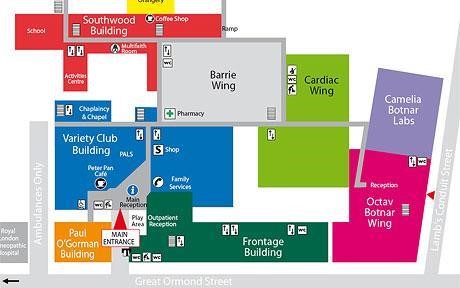 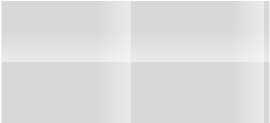 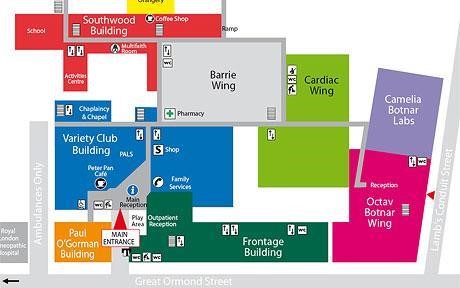 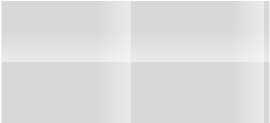  Contacts Note that any of the above staff can be contacted via email, using forname.surname@gosh.nhs.uk Laboratory Service Laboratory Advisory Services Clinical advice The laboratory Specialist Registrars and Consultants are contactable for clinical advice including; clinical indications and choice of appropriate tests advice on individual clinical cases professional judgement on the interpretation of the results of examinations Please refer to the above table for contact details. Scientific and Technical advice Biomedical Scientists in the laboratory are available for scientific and technical advice. Please refer to the above table for contact details. The laboratory calculates and monitors measurement uncertainty values for all assays that involve a quantitative element, applying these where deemed appropriate for result interpretation. Details of measurement uncertainty values and application can be obtained from the laboratory upon request. Test Requesting Internal All test requests must be made through EPIC, following appropriate local protocols.  External Test Requests It is important that full contact details are provided on the request form, so that contact can be made if necessary and to allow the accurate and timely release of results and reports. Sample Labelling  Samples should be clearly labelled, using the labels generated by EPIC. Missing or inaccurate patient data will lead to delays in testing/ rejection of sample. All samples must be taken and labelled in accordance with the Clinical Procedure Guidelines, which are available on the hospital intranet (GOS web).  Please place the label on the sample container so that it does not obscure the view of the sample. In instances where a sample fails to meet laboratory acceptance criteria, the requesting ward or doctor will be contacted and a statement to that effect documented in the report. Please refer to the policy: Accepting unlabelled and mislabelled samples available in the GOS web document library Rejection of Samples Although every effort is taken to avoid rejecting samples received in the lab, in some circumstances specimens cannot be accepted for testing. Reasons include, but are not limited to; Missing/ incomplete/ illegible patient identifiable information Incorrect or un-matching patient identifiable information Leaking specimens Incorrect sample type Insufficient sample Compromised sample integrity e.g. haemolysis of blood specimen, age of specimen, incorrect sample transport Sample Collection and Transport to the Laboratory The pneumatic chute system should be the primary mode of transport for the delivery of pathology samples. In addition, the Site Services department provides a routine specimen transport service.   The pneumatic chute system may be used out of hours for the transport of routine samples if there is a lack of available porter staff. Certain samples require hand delivery and must not be placed in the chute i.e. BALs and NPA. If the chute is unavailable A porter from Site Services can be booked to deliver a specimen via EPIC. Ward staff may bring specimens to the laboratories, which are located on level 4 Camelia Botnar Laboratories. Samples for Microbiology and Virology should be placed in the sample reception box in the Microbiology main laboratory, including those which are urgent. Telephone the appropriate laboratory if the sample needs to be processed as a matter of urgency.  Please ensure that samples are sent to the laboratory as soon as they are taken. Please do not store a large batch and dispatch them together, as this causes delay to sample processing. Delivery of samples from external sources  Samples can be delivered to the Microbiology Department by Royal Mail, a trusted courier or Hays DX. (Please refer to General Information for the address)  Please ensure that all samples are packaged appropriately in suitable containers with enough absorbent material present to absorb any spillage that may occur in the event of a leak or damage to the packaging. Relevant request forms and paperwork should be included, outside of the sample containment as to avoid spoilage in the event of a leak. It is the responsibility of the sender to ensure that samples are sent in an appropriate manner to protect the health and safety of the chosen delivery service. The following link has links to appropriate guidance and legislation for the transport and handing of infectious material. http://www.dft.gov.uk/vca/dangerousgoods/useful-links.asp The following link provides guidance from the Royal Mail on using their services: http://www.royalmail.com/business/services/sending/parcels-uk/safebox Accessing Results We endeavour to produce and report all of our results in a timely manner, fitting in with turnaround times stated with our listed investigations. Results will not be communicated directly to patients. Internal Computer Access to Results  Results are accessible via EPIC. Significant results are phoned or emailed by the Microbiology medical team. Please refer to the tables on the following pages for turnaround times for each test. External results For external requesting laboratories who have not signed up to the results portal, result reports are printed and posted to the address of the requesting laboratory or GP supplied on the request form. If results are required urgently, copies of the report can be emailed using the NHS encrypted email system. Results can be released over the phone to Doctors, Nurses and other healthcare professionals in line with current Caldicott legislation. For interpretation of results, clinical guidance can be given from the appropriate sources (see above for a list of contacts).  Requesting additional investigations If additional investigations are required after the specimen has been dispatched or processed by the laboratory, please telephone as soon as possible, contact details above. The new request will need to be ordered on EPIC. There is a practical time limit for requesting additional investigations: the laboratory stores specimens for a variable time period (depending upon sample type) before disposal. Also note that some specimens deteriorate in storage or may be completely consumed during processing rendering them unsuitable for further investigation. Please note that any specimen requiring culture becomes less viable as time progresses and so additional testing must be requested at the earliest possible opportunity. If too much time has elapsed the specimen may give a false negative result. Sample Retention Times Quality Assurance and Accreditation The department operates a robust quality management system and maintains accreditation by UKAS to ISO 15189:2012.  The schedule of accreditation can be found on the UKAS website here. The laboratory currently subscribes to external quality assurance panels provided by UK National External Quality Assessment Scheme (UKNEQAS), Quality Control for Molecular Diagnostics (QCMD) and Instand. Certification to confirm participation is available upon request. The laboratory also carries out internal quality assurance in the form of anonymous resubmission of previously tested samples. Laboratory Complaints Procedure  The medical and senior management staff in the Department of Paediatric Laboratory Medicine work very closely with users both within the Hospital Trust and with external referring clinicians. In order to provide the best service to its users, the department encourages both positive and negative feedback. The laboratory manager can be contacted to discuss concerns. The Trust also has a general complaints policy, which can be located on the GOS web document library Laboratory Policy on Protection of Personal Information The laboratory adheres to the Trust’s Policy on Information Governance to ensure compliance with the key principles of Information Governance. The Trust wishes to ensure all patients and service users to have confidence that their records will be maintained securely and will not be disclosed or shared inappropriately. Details of the Trust’s Information Governance Policy can be located on the GOS web Special Considerations for Microbiology Investigations Antibiotic Assays (Amikacin, Gentamicin, Tobramycin, Vancomycin) from Blood or CSF. Timing of Levels: Trough Levels – any regimen: should be taken immediately before a dose is given. Trough and hold levels should be clearly recorded in the comments section on EPIC so that priority may be given. Peak levels – should be taken 60 minutes after administration of a dose has finished. Where extra fluid infusion is given to flush the last traces of a dose the dose administration should be considered to have finished before the flush is started. Please note: BLOOD FOR ANTIBIOTIC ASSAY MUST NEVER BE TAKEN FROM A LINE WHICH HAS BEEN USED TO GIVE THAT ANTIBIOTIC AT ANY TIME. Samples taken in this way have been shown to give unreliable results. Antibiotic Regime - please state the dose, patient's weight, the frequency and timing of the dose and sampling on EPIC. Renal Function - please state whether this is normal or not; if impaired give the urea and creatinine. Results Antibiotic assay results are available on patient chart once verified. Ward staff will be notified of levels above the normal range, advice is available from a medical microbiologist or ID consultant regarding modification of dose regime and timing of further assays. Please discuss any results you are not familiar with interpreting, especially CSF levels. Antibiotic Policy Antibiotic regimens and normal ranges can be found in the GOSH Antibiotic Policy on GOS Web, which has been produced under the auspices of the antibiotic subcommittee of the Drugs and Therapeutics Committee after discussion with users.  Antibiotic Recommended Normal Ranges are here   Screening Policy Antibiotic resistance is an increasing problem. To limit the spread of antibiotic-resistant bacteria at GOSH we aim to screen all patients for carriage of MRSA (nose and throat swabs) and for antibiotic-resistant Enterobacteriaceae (faeces), please contact Infection control for details of screening policy and procedures. .  Antibiotic sensitivity test results are issued on MRSA and resistant Enterobacteriaceae.  However, when these bacteria are isolated on screening, antibiotic therapy is generally not required: the sensitivity results are supplied for infection control purposes only.  The full admission screening policy can be read here. Blood culture technique Method 	A continuous monitoring automated blood culture system is used in the department of Microbiology.  The system detects the presence of aerobic and anaerobic bacteria, and fungi by measurement of CO2 generated in a specially formulated culture medium.    	Blood culture sets consist of two bottles - a paediatric aerobic bottle (pink label and silver cap) and an anaerobic bottle (purple label and purple cap) supplied by the Department of Microbiology.   	Blood cultures are incubated for 5 days (21 days where endocarditis is suspected) all positives are notified to ward clinicians as soon as possible.  Samples Volumes Up to 5ml of blood should be placed in the aerobic (pink label and silver cap) bottle and up to 10 ml in the anaerobic (purple label and cap) bottle.  Number of Sets 	In acute bacterial sepsis – at least one set of cultures should be taken prior to starting antibiotic therapy.    	In the investigation of Endocarditis three sets should be taken before starting antibiotics.    	In patients with central venous and arterial lines, cultures should be taken from each lumen of each line and from a peripheral site if possible.  Labelling 	Bottles must be clearly labelled with EPIC generated barcode  Procedure See - Blood tests, requesting, sampling & labelling requirements  Microscopy, Culture and Sensitivity Mouth swabs and Tongue swabs: Mainly for investigation of upper airway specimens and Candida sp  Sputum samples: For investigation of lower respiratory infections.  Where NPAs are sent for both Bacteriology and Virology please label container with the 2 separate numbers or send two specimens, one labelled for Bacteriology and one for virology.  Per nasal swabs should be sent for cases of suspected B. pertussis. This sample may also be sent for Bordetella pertussis PCR if an NPA is not received. These swabs should be sent as soon as possible and not be put into a charcoal swab container.  Urine samples Because of the high frequency of immunosuppression at GOSH, empirical antimicrobial therapy and the difficulty of collecting specimens from children, urine samples are followed up in more detail than in many other laboratories. Please repeat specimens when clinically indicated and remember that the provision of sensitivity data does not always imply that treatment is necessary.  	Skin swabs 	Please remember to indicate if these are for the investigation of infection or for screening for MRSA.  Soft tissue For microbiological investigations of such infections tissue or pus are preferred to swabs. Tissue often also requires histopathological infections and investigation and may be sent fresh (the histologists will then place it in formalin) or may be put in formalin by the clinician sending abscesses the sample. Formalin kills bacteria and thus makes the samples useless for bacteriological investigation by culture. Before you send a sample to Histopathology and especially before you put a sample in formalin, consider whether infection is part of the differential diagnosis. If TB is a possible diagnosis this should be stated as it requires special culture techniques.   Slow-growing 	organisms 	Bordetella pertussis (Whooping Cough) – cultures are maintained for 5 days   	Burkholderia spp – may be slow growing and special plates are incubated for 5 days (used for all cystic fibrosis respiratory specimens) 	  	Legionella spp – All Bronchoalveolar lavages are cultured for Legionella spp, plates are incubated for 10 days.  	  	Fungi – selective plates are maintained for extended incubation up to 21 days depending on the clinical infomation Molecular Microbiology Broad-range bacterial 16S rDNA PCR Some bacterial species are difficult to isolate, or grow slowly in the laboratory due to stringent growth requirements, while others may not grow due to prior empirical treatment of patients with anti-microbial agents. Molecular diagnostic techniques, such as PCR, aid in the diagnosis of bacterial infection by detecting bacterial genetic material.  Broad range assays are based on ribosomal genes (rDNA). Bacterial rDNA consists of highly conserved nucleotide sequences that are shared by all bacterial species, interspersed with variable regions that are genus or species specific. By using PCR primers that are targeted at conserved regions of rDNA it is possible to design broad-range PCRs capable of detecting DNA from almost any bacterial species. The identity of the bacterium captured is revealed by nucleotide sequencing of the PCR product followed by comparison of this sequence with known sequences located in Genbank or other databases. Suitable specimens:  Broad range 16S PCR may be performed on specimens from any normally sterile site e.g. empyema, pericardial fluid, joint aspirate, CSF, tissue and pus. Please discuss any requests with a Consultant Microbiologist or Clinical Scientist. Positive results will be telephoned to discuss significance.  Broad-range PCR and sequencing for identification of bacterial and fungal isolates PCR and sequencing of 16S rDNA (bacteria) and Internal Transcribed Spacer Region – 1 (ITS-1) (fungi) may be used to confirm the identity of isolates which would previously have been referred to a reference laboratory. This provides a more rapid accurate service. Certain strains may be reported as ‘identity to follow’ pending the 16S rDNA and ITS-1 sequencing results. Particular strains, for instance Burkholderia, are always confirmed by PCR. Bordetella pertussis (Whooping Cough) Rapid diagnosis of B. pertussis infection is essential for patient management and especially infection control. This bacterium has fastidious growth requirements and laboratory culture is slow (up to 5 days). Detection of B. pertussis genomic DNA by PCR is rapid and the preferred method of detection for this organism. Suitable specimens: Pernasal swabs or NPAs. Please discuss this request with a Microbiologist first. Tropheryma whippelii (Whipple's Disease) T. whippelii is a recently characterised bacterium that is the aetiological agent of Whipple’s disease.  First characterised by its 16S rDNA sequence, it has recently been propagated in continuous cell-culture and the entire genome sequenced. Detection of T. whippelii by cell-culture is not a practical diagnostic test and routine serological assays are not yet available. Amplification of nucleic acid by PCR remains the preferred detection method for this organism.  Suitable specimens: Preferred specimens are CSF, blood, duodenal biopsy. Please discuss this investigation with a Microbiologist first.  Streptococcus pneumoniae Our laboratory has shown that diagnosis of S. pneumoniae infection can be improved by utilising molecular methods in addition to culture. A real-time PCR to detect S. pneumoniae has been developed in our laboratory which offers greater sensitivity than the broad-range 16S rDNA PCR and can deduce susceptibility to penicillin via sequence polymorphisms in the S. pneumoniae penicillin binding protein (PBP)- 2b. Suitable specimens: Preferred specimens are CSF, blood, pleural fluid, joint fluid and tissue. However, other specimens may also be suitable, please discuss request with a Microbiologist.  Neisseria meningitidis Neisseria meningitidis is the major cause of bacterial meningitis in the UK, in both adults and children. It is also a cause of septicaemia. Rapid diagnosis is critical for patient management and also for implementation of public health measures. This real-time PCR assay targets the meningicoccal ctrA gene to detect Neisseria meningitidis DNA in clinical material more rapidly than culture-based methods. PCR is also frequently positive in culture-negative samples. This real-time PCR assay can detect N. meningitidis is most commonly applied to blood and CSF samples but can be used on any sterile site sample. Streptococcus agalactiae (Group B Streptococcus) Streptococcus agalactiae (Group B Strep, GBS) is the leading cause of septicaemia and meningitis in the newborn infant, and can result in serious morbidity and mortality. Empirical antibiotic treatment may result in failure to culture this organism and real-time PCR can then be used to obtain a diagnosis. This real-time PCR assay targets the sip gene which codes for a surface antigen protein in Streptococcus agalactiae. The assay is most commonly applied to blood and CSF samples but can be used on any sterile site sample. Kingella kingae Primary osteoarticular infections (OAI) in children must be diagnosed and treated urgently because of the risk of prolonged morbidity and crippling long-term sequelae. Isolation of the causative organism is the traditional way to confirm diagnosis. K. kingae, a member of the HACEK group of organisms, is now considered to be the leading cause of OAI in young children and can also be the cause of other infections, most notable infective endocarditis. However, its prevalence is underestimated as it frequently fails to culture due to its fastidious nature. PCR based methods are essential for the diagnosis of K. kingae OAI and other infections. This real-time PCR assay that can detect K. kingae from a range of clinical samples, in particular joint fluids and tissue from young children.  Staphylococcus aureus Staphylococcus aureus is a catalase-positive, gram-positive coccus that may form part of the normal flora of the skin and other sites such as the upper respiratory tract. S. aureus causes a wide range of major and minor infections, including wound infections, abscesses, bacteraemia, osteomyelitis, pneumonia and endocarditis. Production of the enzyme coagulase is its main distinctive diagnostic feature. Molecular methods of detection are used to diagnose S. aureus infection when cultures are negative and a range of different target genes have been utilised.  The identification of methicillin-resistant S. aureus (MRSA) is based on detection of the mecA gene target. The assay targets the gene coding for the coagulase enzyme (coa) and can be applied to any sterile site sample. A second assay can also detect methicillin resistance by simultaneously detecting a mecA gene target and another S. aureus specific gene target (Sa442). This assay is primarily used on pure cultures of S. aureus to confirm methicillin resistance. Simultaneous detection of the mecA Sa442 targets at similar CT values directly from clinical samples implies (but does not confirm) infection with a methicillin-resistant S. aureus (MRSA).  Streptococcus pyogenes (Group A Streptococcus) Streptococcus pyogenes (Group A Strep, GAS) can produce a spectrum of clinical syndromes in humans that range from superficial infection of the pharyngeal mucosa to invasive infection of deep tissues or the blood steam. Empirical antibiotic treatment may result in failure to culture this organism and real-time PCR can then be used to obtain a diagnosis. This real-time PCR assay targets the gene coding for the CsrR protein, which is part of a regulatory system that controls expression of several virulence determinants in Streptococcus pyogenes. The assay can be applied to any sterile site sample. Mycobacterium tuberculosis and Atypical Mycobacteria Bacterial culture is the gold-standard method for diagnosis of Mycobacterial infection. Molecular methods can be used to detect Mycobacterial DNA directly from clinical specimens. They can also be used to identify cultured organisms, in particular from liquid culture media from positive flagging bottles, providing accurate identification of acidfast organisms several days before traditional methods. Several different regions in the Mycobacterial genome are targeted in two multiplexed real-time PCR assays that can detect all clinically relevant Mycobacteria species, quickly differentiating M. tuberculosis complex from NTM and also RGM from the slow-growing NTM. Sequencing of amplicon can further identify organisms to species level. We have implemented this assay to allow us to do the following: Rapidly confirm (same day) whether liquid cultures that flag positive contain M. tuberculosis complex. Differentiate BCG strains from other members of the M. tb complex using an ESAT-6 target (Present in all M.tb complex strains but absent in BCG strains). Rapidly and accurately identify Mycobacteria to species level when they are isolated by liquid culture or on solid media. Primary detection of Mycobacterium spp.  from a range of clinical samples, in particular CSF, tissue and respiratory samples. (This is always in addition to culture). Enterobacteriaceae The Enterobactericeae are a large family of gram negative rods that include a number of pathogenic species e.g. E. coli, Shigella sp., Klebsiella sp, Enterobacter sp. and Salmonella sp. Many members of the family are part of the normal human gut flora but can also cause a range of significant infections ranging from sepsis to joint infections. They are of particular interest in our patient population as they are a common cause of neonatal sepsis and meningitis. Molecular methods can be used to detect Enterobacteriacae DNA directly from clinical specimens. This assay is primarily for us on culture negative samples for diagnosing infection with bacteria in this family. Additionally the assay can be used to further identify Enterobactericeae detected by the broad-range 16S rDNA PCR as sequencing of the dnaK target provides better discrimination and can identify many members of this family to genus level. Tests, sample volumes, containers and turnaround times - Molecular Microbiology Please note that the stated times until results are available are a guide only. Department of Microbiology location and contact details are here. The range of specific diagnostic PCRs offered by ourselves and other reference laboratories is increasing, we are happy to discuss the availability of diagnostic molecular tests whenever appropriate. Please note the 24 hour turnaround at GOS and Reference Laboratories is not available at weekends. Specimens received after 16:00 Thursday may not have results available until the following Monday or Tuesday. Page About us..................................................................................................................................................................................... 4           Location............................................................................................................................................................................ 5           Telephone numbers........................................................................................................................................................... 6 Laboratory service…………………….......................................................................................................................................... 7           Normal working hours....................................................................................................................................................... 7           Out of hours...................................................................................................................................................................... 7           Tests available out of hours……………………………………………………………………………………………………….. 8 Laboratory advisory services.……………………………………………………………………………………………………………. 9           Clinical advice...………………………… …………………………………………………………………………………………. 9           Scientific and technical advice...………… ……………………………………………………………………………................ 9           Test requesting...………… ……………………………………………………………………………....................................... 9 Sample labelling…………………………….................................................................................................................................. 10 Rejection of samples.................................................................................................................................................................. 10 Sample collection and transport to the laboratory....................................................................................................................... 11 Delivery of samples from external sources………....................................................................................................................... 11 Assessing results……………………………………...................................................................................................................... 11 Internal computer access to results………………...................................................................................................................... 11 External results……………………………………....................................................................................................................... 11 Requesting additional investigations………………..................................................................................................................... 12 Specimen retention times………………..................................................................................................................................... 13 Quality assurance and accreditation…………………................................................................................................................. 14 Laboratory complaints policy……………..………………………………………….…………………………………………............... 14 Laboratory policy on protection of personal infomation.............................................................................................................. 14 Special consideration for investigations…….…………………………………………………………………………………………… 15              Antibiotic Assays…………………………………………………………………………………………………………………. 15              Screening policy………………………………..………………………………………………………………………………… 16              Blood cultures…………………………………………………………………………………………………………………….. 16              Microscopy and culture………………………………………………………………………………………………………….. 17 Laboratory investigations…......................................................................................................................................................... 19              Bacteriology, Mycology and Referred Cultures……………………………………………………………………………….. 19               Antimicrobial Agent Assays performed at GOSH…………………………………….……………………………………... 24               Antimicrobial Agent Assays sent to reference laboratories....……………………………………………………………… 26               Serology (Antibody) performed at GOSH…………………………………………………………………………………….. 31               Serology (Antibody) sent to reference laboratories………………………………………………………………………….. 32               Serology (Antigen detection) performed at GOSH…………………………………………………………………………… 35               Serology for Mycology…………………………………………………………………………………………………………... 36               Parasitology……………………………………………………………………………………………………………………… 39               Molecular Microbiology (16S and 18S)……………………………………………………………………………………….. 45 References.................................................................................................................................................................................. 51 Camelia Botnar Laboratories Level Room number Main Microbiology Laboratory and Specimen Reception 4 P4.042 Virology Laboratory and Specimen Reception 4 P4.040 Virology Laboratory 4 P4.036 Microbiology and Virology Telephone Numbers Microbiology and Virology Telephone Numbers Telephone Telephone Bleep / direct line Laboratories Laboratories Laboratories Laboratories Microbiology Laboratory Microbiology Laboratory 5280/ 8661 5280/ 8661 Bleep 0670/ direct line 0207 829 8661 Virology Laboratory Virology Laboratory 8506/42401 8506/42401 Direct line 0207 813 8506 Microbiology out of hours service: 20:00 - 08:00 Monday to Friday, all weekend and bank holidays  Microbiology out of hours service: 20:00 - 08:00 Monday to Friday, all weekend and bank holidays  Microbiology out of hours service: 20:00 - 08:00 Monday to Friday, all weekend and bank holidays  Microbiology out of hours service: 20:00 - 08:00 Monday to Friday, all weekend and bank holidays  Microbiology Laboratory Microbiology Laboratory 5280/ 8661 5280/ 8661 Bleep 0670/ direct line 0207 829 8661  Virology out of hours service 08:00 – 12:00 Saturdays and bank holidays  Virology out of hours service 08:00 – 12:00 Saturdays and bank holidays  Virology out of hours service 08:00 – 12:00 Saturdays and bank holidays  Virology out of hours service 08:00 – 12:00 Saturdays and bank holidays  Virology Laboratory Virology Laboratory Virology Laboratory 8506/42401 Direct line 0207 813 8506 Senior laboratory staff Senior laboratory staff Senior laboratory staff Senior laboratory staff Lead Laboratory Manager Christine Morris 8664 8664 Direct line 0207 829 8664  Laboratory Manager  Francis Yongblah 5658 5658 Direct line 0207 813 5658 Principal Clinical Scientist Dr Julianne Brown 0437 0437 Direct line 0207 829 0437 Medical staff Medical staff Medical staff Medical staff Microbiology and Virology Specialist Registrars 5282 5282 Microbiology Consultants Dr. James Hatcher Dr Garth Dixon Dr Surjo De Dr. James Soothill Prof. J Breuer                                         4583 8594 7930 5237                                         4583 8594 7930 5237 Direct line 0207 829 4583 Direct line 0207 829 8594 Direct line 0207 829 7930 Direct line 0207 829 5237 Infection Control Helen Dunn Dr Elaine Cloutman-Green Helen Saraqi Barbara Brekle Anna-Lena Waldner Kate Harkus  5284/8443 5284/8443 Direct line 0207 813 8443 Routine Working Hours Routine Working Hours Microbiology Microbiology 08:00 – 16:30  Monday to Friday 08:00 – 14:00 Saturday Clinical advice Clinical advice The laboratory specialist registrars and consultants are contactable for clinical advice from 09:00 – 17:30 Monday to Friday. See table above for contact numbers. At all other times a Specialist Registrar or Consultant are on call and contactable via the switchboard. The laboratory specialist registrars and consultants are contactable for clinical advice from 09:00 – 17:30 Monday to Friday. See table above for contact numbers. At all other times a Specialist Registrar or Consultant are on call and contactable via the switchboard. Virology Virology 08:00 – 17:30 Monday to Friday 08:00 – 14:00 Saturday Clinical advice Clinical advice The laboratory specialist registrars and consultants are contactable for clinical advice from 09:00 – 17:30 Monday to Friday. See table above for contact numbers. At all other times a Specialist Registrar or Consultant are on call and contactable via the switchboard. The laboratory specialist registrars and consultants are contactable for clinical advice from 09:00 – 17:30 Monday to Friday. See table above for contact numbers. At all other times a Specialist Registrar or Consultant are on call and contactable via the switchboard. Out of Hours Out of Hours Microbiology Microbiology 16:30 – 08:00 Monday to Friday, plus all weekends and bank holidays 14:00 – 08:00 Saturday All day Sunday and bank holidays Tests Available Out of Hours Routine  tests Microbiology Virology – By arrangement with On-Call Microbiology staff Antibiotic assays (Amikacin, Gentamicin, Tobramycin, Vancomycin). Needlestick injury testing of donor (HIV antibody and Hepatitis B surface antigen) Blood cultures. Bronchoaveolar lavages – Microscopy, culture, mycobacterial microscopy. CSF – Microscopy and culture. Sterile body fluids and tissues - Microscopy and culture. Rapid antigen screening. Theatre samples. Urine microscopy (until 22:00). Other tests available by discussion with BMS on Bleep 0670 or by discussion with On Call Medical Microbiology cover (via switchboard) Microbiology and Virology  Chute station : 041 Tissues and biopsies 1 month (minimum) Fluids excluding Urine 2 weeks (minimum) Urine 7 days Faeces and rectal swabs 7 days MRSA, wound, skin and other swabs 7 days Blood samples (antibiotic assays) 7days Blood cultures 2 days post completion of processing Serum samples (serology) 6 months except for those referred Faeces There are three reasons for sending faecal samples to microbiology: (1) to screen for the presence of antibiotic resistant bacteria, (2) for investigation of gastrointestinal disease (in most cases diarrhoea). It is vital that if faeces are sent for investigation of disease that this is stated and that detail are given. Otherwise (unless the specimen is liquid) the sample may be processed as a screening specimen only. (3) Weekly screening of stool samples from neutropenic patients as part of their monitoring process. Repeat samples received in the same week without significant clinical details will be discarded. Respiratory samples Nose and Throat swabs:  Please give clinical details as they are part of the routine admission screen and may not get processed for pharyngeal pathogens unless the patient's clinical condition is indicated.  Laboratory Investigations – Microbiology - Cultures Laboratory Investigations – Microbiology - Cultures Laboratory Investigations – Microbiology - Cultures Laboratory Investigations – Microbiology - Cultures Test Collection requirements Turnaround time Additional information Contact the laboratory to arrange the test in advance External referrals Microscopy: Gram stain AAFB stain Wet film Cell count and differential As per sample requirements for culture. Same day Yes, if urgent only. Bacterial Culture and Sensitivity: -Blood cultures -Body fluids (other than urine) -Eye swabs -Faeces and Rectal swabs Aerobic bottle (pink label with silver cap) requires up to 5ml blood. Anaerobic bottle (purple label and cap) requires up to 10ml blood. Sterile plastic universal Charcoal swab Sterile plastic 5 days 2- 5 days 2- 5 days 2- 5 days C.Difficile Please state on EPIC if endocarditis or brucellosis is suspected. Endocarditis requires extended incubation – 21 days. Brucellosis requires extended incubation – 7 days. Please state the type of body fluid. Please state on EPIC “Left” or “Right” eye. Please state if requiring investigation for intestinal pathogens. Not required Yes, if urgent only. Not required Not required C.difficile isolates referred to: Clinical Microbiology & Public Health laboratory (CMPHL), -Legionella culture -MRSA Screen -Respiratory swabs -Skin and site swabs -Sputum, respiratory secretions, washings or aspirates -Tips -Tissue, Biopsy, Pus -Urine -Wound and umbilical swabs universal or charcoal swab Sterile plastic universal Charcoal swab Charcoal swab Charcoal swab Sterile plastic universal Sterile plastic universal Sterile plastic universal Sterile plastic universal Charcoal swab culture approx. 7 days. 10 days 2- 5 days 2- 5 days 2- 5 days 2- 5 days 2- 5 days 2- 5 days 3 days 2- 5 days Burkholderia spp. culture for CF patients completed after 5 days. Primary culture and subculture will be completed in 3 days if negative. All specimens will be given extended incubation which will be completed in 10 days.  Minimum volume of 0.5ml Not required Not required Not required Not required Not required Not required Yes, if urgent only. Not required Not required Level 6, Addenbrookes Hospital, Cambridge, CB2 0QW Bacterial isolates 	- 	Toxin, typing Agar slope   7 – 14 days Not required Bacteriology Reference Department (AMRHAI) 61 Colindale Avenue London NW9 5HT Phone +44 (0)20 8327 7887 Website: www.gov.uk/phe Fungal Culture and Sensitivity: Skin scrapings    (for Dermatophytes) Hair, nails. Other specimen types. Scraping kit Scraping kit or sterile plastic univseral As per specimen type for Bacterial culture and sensitivity 21 days 21 days 21 days Not required Not required Not required Fungal isolate 	- 	Sensitivities Sab Agar Slope 9 days PHE Mycology Reference Laboratory National Infection Service, PHE South West Laboratory Science Quarter  Southmead Hospital Westbury-on-Trym Bristol BS10 5NB General enquiries: 0117 414 6222 Mycobacterial Culture and Sensitivity: -Sputum, bronchoaveolar lavage, body fluids, gastric aspirates, urine Tissues including lymph nodes and biopsies. Blood and bone marrow Sterile plastic universal Sterile plastic universal Lithium heparin vacutainer (sterile) Phone Microbiology to request for container to be sent/collected. 8 weeks 12 weeks 12 weeks AAFB microscopy will be performed and reported on day of receipt. AAFB microscopy is not performed on gastric aspirates and urine samples. Isolates requiring sensitivity testing are referred to PHE National Mycobacterial Reference Laboratory. Results may take up to 8 weeks to be completed. AAFB microscopy will be performed and reported on day of receipt. The Microbiology Department is unable to process blood or bone marrow samples for Mycobacterial culture on site. A minimum volume of 2ml is required collected into lithium heparin vacutainer.  Samples should be sent to Microbiology at GOSH as soon as possible before being referred to the Mycobacterial Reference Laboratory for culture. Not required Not required Positive isolates referred to: National Mycobacterium  Reference Unit Colindale London NW9 5HT Tel. 0208 327 6957 Scottish Mycobacterial Reference Laboratory Dept of Laboratory Medicine Royal Infirmary of `Edinburgh 51 Little France Crescent Old Dalkeith Road Edinburgh EH16 4SS Tel 0131 242 6016 Email LOTHIAN.SMRL@nhs.net Screening Cultures: MRSA screening -β-haemolytic Streptococcus   screening (Nose and throat) Resistant gram-negative screening Charcoal swab Charcoal swab Charcoal swab/ Faeces or urine in sterile plastic 2- 5 days 2- 5 days 2- 5 days Please state screening site on swab. Please state screening site on swab. Please discuss with Microbiology/Infection Control clinicians before screening. Contact details above Not required Not required Not required universal Referred Cultures: - Mycoplasma/Ureaplasma   (Urine, CSF, sputum) Sterile plastic universal 7 days Not required Bacteriology Reference Department (RVPBRU) 61 Colindale Avenue London NW9 5HT Phone +44 (0)20 8327 7887 Website: www.gov.uk/phe - Francisella tularaemia Sterile plastic universal / charcoal swab 7 – 14 days Please label with hazard stickers.  Category 3 organism. Not required Rare and Imported Pathogens Laboratory (RIPL) Public Health England Porton Down Salisbury Wiltshire SP4 0JG Telephone: 01980 612348 Email: ripl@phe.gov.uk  Laboratory Investigations – Bacteriology – Antimicrobial Agent Assays Performed at GOSH Laboratory Investigations – Bacteriology – Antimicrobial Agent Assays Performed at GOSH Laboratory Investigations – Bacteriology – Antimicrobial Agent Assays Performed at GOSH Laboratory Investigations – Bacteriology – Antimicrobial Agent Assays Performed at GOSH Laboratory Investigations – Bacteriology – Antimicrobial Agent Assays Performed at GOSH Test Sample requirements Turnaround time Additional information Contact the laboratory to arrange the test in advance Test Schedule Amikacin: Blood CSF 0.5ml heparinised blood. Orange bottle. Sterile plastic universal. Minimum 0.3ml. 6 hours 6 hours On EPIC please include: -Date and time antimicrobial last given. -Date and time sample taken. -Dosage of antimicrobial last given. Yes, if urgent only. Yes, if urgent only. Non-urgent levels routinely performed at approximately: 10:30 15:30 20:30 00:00 Gentamicin: Blood CSF 0.5ml heparinised blood. Orange bottle. Sterile plastic universal. Minimum 0.3ml. 6 hours 6 hours On EPIC please include: -Date and time antimicrobial last given. -Date and time sample taken. -Dosage of antimicrobial last given. Yes, if urgent only. Yes, if urgent only. Non-urgent levels routinely performed at approximately: 10:30 15:30 20:30 00:00 Tobramycin: Blood CSF 0.5ml heparinised blood. Orange bottle. Sterile plastic universal. Minimum 0.3ml. 6 hours 6 hours On EPIC please include: -Date and time antimicrobial last given. -Date and time sample taken. -Dosage of antimicrobial last given. Yes, if urgent only. Yes, if urgent only. Non-urgent levels routinely performed at approximately: 10:30 15:30 20:30 00:00 Vancomycin: Blood CSF 0.5ml heparinised blood. Orange bottle. Sterile plastic universal. Minimum 0.3ml. 6 hours 6 hours On EPIC please include: -Date and time antimicrobial last given. -Date and time sample taken. -Dosage of antimicrobial last given. Yes, if urgent only. Yes, if urgent only. Non-urgent levels routinely performed at approximately: 10:30 15:30 20:30 00:00 Laboratory Investigations – Bacteriology – Antimicrobial Agent Assays Sent to Reference Laboratories There may be no weekend or Bank Holiday Reference Laboratory service, levels received after 16:00 Thursday may not be processed until the following Monday or Tuesday. Please note: This list is not exhaustive. If an antimicrobial agent assay is required for an agent not present on this list, please contact Microbiology on the details provided above. Laboratory Investigations – Bacteriology – Antimicrobial Agent Assays Sent to Reference Laboratories There may be no weekend or Bank Holiday Reference Laboratory service, levels received after 16:00 Thursday may not be processed until the following Monday or Tuesday. Please note: This list is not exhaustive. If an antimicrobial agent assay is required for an agent not present on this list, please contact Microbiology on the details provided above. Laboratory Investigations – Bacteriology – Antimicrobial Agent Assays Sent to Reference Laboratories There may be no weekend or Bank Holiday Reference Laboratory service, levels received after 16:00 Thursday may not be processed until the following Monday or Tuesday. Please note: This list is not exhaustive. If an antimicrobial agent assay is required for an agent not present on this list, please contact Microbiology on the details provided above. Laboratory Investigations – Bacteriology – Antimicrobial Agent Assays Sent to Reference Laboratories There may be no weekend or Bank Holiday Reference Laboratory service, levels received after 16:00 Thursday may not be processed until the following Monday or Tuesday. Please note: This list is not exhaustive. If an antimicrobial agent assay is required for an agent not present on this list, please contact Microbiology on the details provided above. Laboratory Investigations – Bacteriology – Antimicrobial Agent Assays Sent to Reference Laboratories There may be no weekend or Bank Holiday Reference Laboratory service, levels received after 16:00 Thursday may not be processed until the following Monday or Tuesday. Please note: This list is not exhaustive. If an antimicrobial agent assay is required for an agent not present on this list, please contact Microbiology on the details provided above. Laboratory Investigations – Bacteriology – Antimicrobial Agent Assays Sent to Reference Laboratories There may be no weekend or Bank Holiday Reference Laboratory service, levels received after 16:00 Thursday may not be processed until the following Monday or Tuesday. Please note: This list is not exhaustive. If an antimicrobial agent assay is required for an agent not present on this list, please contact Microbiology on the details provided above. Test Sample requirements Turnaround time Additional information Contact the laboratory to arrange the test in advance External referrals Amphotericin 1ml clotted blood. Brown, serum gel bottle. 7 days On EPIC please include: -Date and time antimicrobial last given. -Date and time sample taken. -Dosage of antimicrobial last given. -Any other antifungals previously administered. Not required Mycology Reference Centre Leeds Teaching Hospital NHS Trust The General Infirmary, Leeds, LS1 3EX  Telephone: 0113 392 6787  Dr Richard Hobson: 0113 392 2835  Dr Richard Barton: 0113 392 3390 Ceftazidime 1ml clotted blood. Brown, serum gel bottle. <3 days On EPIC please include: -Date and time antimicrobial last given. -Date and time sample taken. -Dosage of antimicrobial last given. 24 hour notice must be given before sample sent for testing. Yes Antimicrobial Reference Laboratory Level 2, Phase 1, Pathology Sciences Building Southmead Hospital Westbury-on-Trym Bristol BS10 5NB General enquiries: 0117 414 6269                               0117 414 6220 Chloramphenicol 1ml clotted blood. Brown, serum gel bottle. 7 days On EPIC please include: -Date and time antimicrobial last given. -Date and time sample taken. -Dosage of antimicrobial last given. Not required Antimicrobial Reference Laboratory Dpt. of Medical Microbiology Lime Walk Building North Bristol NHS Trust Southmead Hospital Bristol, BS10 5NB General enquiries:0117 323 5698/5654 Ciprofloxacin 1ml clotted blood. Brown, serum gel bottle. 7 days On EPIC please include: -Date and time antimicrobial last given. -Date and time sample taken. -Dosage of antimicrobial last given. Not required Antimicrobial Reference Laboratory Dpt. of Medical Microbiology Lime Walk Building North Bristol NHS Trust Southmead Hospital Bristol, BS10 5NB General enquiries:0117 323 5698/5654 Colistin 1ml clotted blood. Brown, serum gel bottle. <3 days On EPIC please include: -Date and time antimicrobial last given. -Date and time sample taken. -Dosage of antimicrobial last given. Not required Antimicrobial Reference Laboratory Level 2, Phase 1, Pathology Sciences Building Southmead Hospital Westbury-on-Trym Bristol BS10 5NB General enquiries: 0117 414 6269                               0117 414 6220 Cycloserine 1ml clotted blood. Brown, serum gel bottle. 7 days On EPIC please include: -Date and time antimicrobial last given. -Date and time sample taken. -Dosage of antimicrobial last given. Not required Antimicrobial Reference Laboratory Dpt. of Medical Microbiology Lime Walk Building North Bristol NHS Trust Southmead Hospital Bristol, BS10 5NB General enquiries:0117 323 5698/5654 Daptomycin 1ml clotted blood. Brown, serum gel bottle. <3 days On EPIC please include: -Date and time antimicrobial last given. -Date and time sample taken. -Dosage of antimicrobial last given. -Any other antifungals previously administered. Not required Antimicrobial Reference Laboratory Level 2, Phase 1, Pathology Sciences Building Southmead Hospital Westbury-on-Trym Bristol BS10 5NB General enquiries: 0117 414 6269                               0117 414 6220 Fluconazole 1ml clotted blood. Brown, serum gel bottle. < 3 days On EPIC please include: -Date and time antimicrobial last given. -Date and time sample taken. -Dosage of antimicrobial last given. -Any other antifungals previously administered. Not required Antimicrobial Reference Laboratory Level 2, Phase 1, Pathology Sciences Building Southmead Hospital Westbury-on-Trym Bristol BS10 5NB General enquiries: 0117 414 6269                               0117 414 6220 Flucytosine 1ml clotted blood. Brown, serum gel bottle. <3 days On EPIC please include: -Date and time antimicrobial last given. -Date and time sample taken. -Dosage of antimicrobial last given. -Any other antifungals previously administered. Not required Antimicrobial Reference Laboratory Level 2, Phase 1, Pathology Sciences Building Southmead Hospital Westbury-on-Trym Bristol BS10 5NB General enquiries: 0117 414 6269                               0117 414 6220 Isavuconazole 1ml clotted blood. Brown, serum gel bottle. <3 days On EPIC please include: -Date and time antimicrobial last given. -Date and time sample taken. -Dosage of antimicrobial last given. -Any other antifungals previously administered. Not required Antimicrobial Reference Laboratory Level 2, Phase 1, Pathology Sciences Building Southmead Hospital Westbury-on-Trym Bristol BS10 5NB General enquiries: 0117 414 6269                               0117 414 6220 Itraconazole 1ml clotted blood. Brown, serum gel bottle. 72 hours On EPIC please include: -Date and time antimicrobial last given. -Date and time sample taken. -Dosage of antimicrobial last given. -Any other antifungals previously administered. Not required HSL The Halo Building 1 Mabledon Place London WC1H 9AX Tel: 020 7307 7373 Meropenem 1ml clotted blood. Brown, serum gel bottle. <3 days On EPIC please include: -Date and time antimicrobial last given. -Date and time sample taken. -Dosage of antimicrobial last given. 24 hour notice must be given before sample sent for testing. Yes Antimicrobial Reference Laboratory Level 2, Phase 1, Pathology Sciences Building Southmead Hospital Westbury-on-Trym Bristol BS10 5NB General enquiries: 0117 414 6269                               0117 414 6220 Posaconazole 1ml clotted blood. Brown, serum gel bottle. 72 hours On EPIC please include: -Date and time antimicrobial last given. -Date and time sample taken. -Dosage of antimicrobial last given. Not required HSL The Halo Building 1 Mabledon Place London WC1H 9AX Tel: 020 7307 7373 Rifampicin 1ml clotted blood. Brown, serum gel bottle. <3 days On EPIC please include: -Date and time antimicrobial last given. -Date and time sample taken. -Dosage of antimicrobial last given. Not required Antimicrobial Reference Laboratory Level 2, Phase 1, Pathology Sciences Building Southmead Hospital Westbury-on-Trym Bristol BS10 5NB General enquiries: 0117 414 6269                               0117 414 6220 Streptomycin 1ml clotted blood. Brown, serum gel bottle. 7 days On EPIC please include: -Date and time antimicrobial last given. -Date and time sample taken. -Dosage of antimicrobial last given. Not required Antimicrobial Reference Laboratory Dpt. of Medical Microbiology Lime Walk Building North Bristol NHS Trust Southmead Hospital Bristol, BS10 5NB General enquiries:0117 323 5698/5654 Teicoplanin 1ml clotted blood. Brown, serum gel bottle. <3 days On EPIC please include: -Date and time antimicrobial last given. -Date and time sample taken. -Dosage of antimicrobial last given. Not required Antimicrobial Reference Laboratory Level 2, Phase 1, Pathology Sciences Building Southmead Hospital Westbury-on-Trym Bristol BS10 5NB General enquiries: 0117 414 6269                               0117 414 6220 Voriconazole 1ml clotted blood. Brown, serum gel bottle. 72 hours On EPIC please include: -Date and time antimicrobial last given. -Date and time sample taken. -Dosage of antimicrobial last given. -Any other antifungals previously administered. Not required HSL The Halo Building 1 Mabledon Place London WC1H 9AX Tel: 020 7307 7373 Laboratory Investigations – Bacteriology – Serology (Antibody) Processed at GOSH Serum concentrations of antibody to infective agents. Laboratory Investigations – Bacteriology – Serology (Antibody) Processed at GOSH Serum concentrations of antibody to infective agents. Laboratory Investigations – Bacteriology – Serology (Antibody) Processed at GOSH Serum concentrations of antibody to infective agents. Laboratory Investigations – Bacteriology – Serology (Antibody) Processed at GOSH Serum concentrations of antibody to infective agents. Laboratory Investigations – Bacteriology – Serology (Antibody) Processed at GOSH Serum concentrations of antibody to infective agents. Test Sample requirements Turnaround time Additional information Contact the laboratory to arrange the test in advance Test Schedule Anti-Streptolysin O / DNAase B 1ml clotted blood. Brown, serum gel bottle. 7 days Not required Samples tested once weekly, usually Thursday PM. Borrelia burgdorferi (Lyme disease) 1ml clotted blood. Brown, serum gel bottle. 7 days This test is now provided by Virology. Please refer to their User Manual Not required. Syphilis serology Brown top serum tube 2 days This test is provided by Virology. Please refer to their user manual Not required Laboratory Investigations – Bacteriology – Serology (Antibody) Sent to Reference Laboratories Serum concentrations of antibody to infective agents Laboratory Investigations – Bacteriology – Serology (Antibody) Sent to Reference Laboratories Serum concentrations of antibody to infective agents Laboratory Investigations – Bacteriology – Serology (Antibody) Sent to Reference Laboratories Serum concentrations of antibody to infective agents Laboratory Investigations – Bacteriology – Serology (Antibody) Sent to Reference Laboratories Serum concentrations of antibody to infective agents Laboratory Investigations – Bacteriology – Serology (Antibody) Sent to Reference Laboratories Serum concentrations of antibody to infective agents Laboratory Investigations – Bacteriology – Serology (Antibody) Sent to Reference Laboratories Serum concentrations of antibody to infective agents Test Sample requirements Turnaround time Additional information Contact the laboratory to arrange the test in advance External Reference Anaplasma 1ml clotted blood. Brown, serum gel bottle. 7 – 14 days Not required Rare and Imported Pathogens Laboratory (RIPL) Public Health England Porton Down Salisbury, Wiltshire SP4 0JG Telephone: 01980 612348 Email: ripl@phe.gov.uk  Bartonella (Cat Scratch Fever) This test is sent to France via HSL which makes the test expensive and has a long turnaround time. Please contact Microbiology consultant before requesting. Referral bench. THE DOCTORS LABORATORY (HSL) The Halo Building 1 Mabledon Place London WC1H 9AX Tel: 020 7307 7373 Brucella 1ml clotted blood. Brown, serum gel bottle. 7 days Not required Brucella Special Diagnostic Unit Liverpool Clinical Laboratories Virology Department 8th floor Duncan Building Royal Liverpool & Broadgreen Hospital Prescott Street,  Liverpool L7 8XP Phone: 44 (0)151 529 4900/ 44 (0)151 706 4404/4782 Campylobacter 1ml clotted blood. Brown, serum gel bottle. Up to14 days Not required Preston Microbiology Services, Royal Preston Hospital, PO Box 202, Sharoe Green Lane  Fulwood, Preston, Lancs PR2 9HT  Email: LabFwePreston@phe.gov.uk  Telephone 01772 523116 E. coli 0157 1ml clotted blood. Brown, serum gel bottle. 7 – 14 days Not required Bacteriology Reference Department GBRU 61 Colindale Avenue London NW9 5HT Phone: +44 (0)20 8327 7887 Helicobacter Antibody - serum Antigen - Faeces Antigen Biopsy 1ml clotted blood. Brown, serum gel bottle. Faeces in sterile universal/stool pot Sterile universal container 7 -14 days 2-4 days 15 days Avoid sending samples on Friday Not required Bacteriology Reference Department GBRU 61 Colindale Avenue London NW9 5HT Phone: +44 (0)20 8327 7887 Department of Microbiology, St Helier Hospital Epsom & St Helier University Hospitals NHS Trust Wrythe Lane Carshalton, Surrey SM5 1AA Bacteriology Reference Department GBRU 61 Colindale Avenue London NW9 5HT Phone: +44 (0)20 8327 7887 Legionella See comment 7 -14 days Serum test no longer available. Please send a urine sample for Legionella antigen. Not required Bacteriology Reference Department (RVPBRU) 61 Colindale Avenue London  NW9 5HT Leptospira 1ml clotted blood. Brown, serum gel bottle. 7 -14 days It is necessary to examine at least 2 serum specimens taken at least 7 days apart. Not required Rare and Imported Pathogens Laboratory (RIPL) Public Health England Porton Down Salisbury Wiltshire SP4 0JG Telephone: 01980 612348 Email: ripl@phe.gov.uk  Neisseria meningititis functional antibody to serogroups ACYW135 or B 1ml clotted blood. Brown, serum gel bottle. 28 days Not required PHE Meningococcal Reference Unit  Manchester Medical Microbiology Partnership (MMMP)  Clinical Sciences Building 2,  Manchester Royal Infirmary, Oxford Road,  Manchester,  M13 9WL  Tel: +44 (0)161 276 8788/6757 Streptococcus Antibody 1ml clotted blood. Brown, serum gel bottle. 7 -14 days Not required Bacteriology Reference Department (AMRHAI) 61 Colindale Avenue London NW9 5HT Phone: +44 (0)20 8327 7887 Yersinia enterocolitica and pseudotuberculosis The reference laboratory no longer offers this service. Any specimens sent for this test will be saved for 6 months only. Please contact the Microbiology clinical staff (details above) for further information. Laboratory Investigations – Bacteriology – Serology (Antigen Detection) Processed at GOSH Rapid antigen screens can be performed as urgent investigations and results are available via the Pathology Results Browser as soon as the test is completed. Positive results will be telephoned to the requesting clinician. Laboratory Investigations – Bacteriology – Serology (Antigen Detection) Processed at GOSH Rapid antigen screens can be performed as urgent investigations and results are available via the Pathology Results Browser as soon as the test is completed. Positive results will be telephoned to the requesting clinician. Laboratory Investigations – Bacteriology – Serology (Antigen Detection) Processed at GOSH Rapid antigen screens can be performed as urgent investigations and results are available via the Pathology Results Browser as soon as the test is completed. Positive results will be telephoned to the requesting clinician. Laboratory Investigations – Bacteriology – Serology (Antigen Detection) Processed at GOSH Rapid antigen screens can be performed as urgent investigations and results are available via the Pathology Results Browser as soon as the test is completed. Positive results will be telephoned to the requesting clinician. Laboratory Investigations – Bacteriology – Serology (Antigen Detection) Processed at GOSH Rapid antigen screens can be performed as urgent investigations and results are available via the Pathology Results Browser as soon as the test is completed. Positive results will be telephoned to the requesting clinician. Laboratory Investigations – Bacteriology – Serology (Antigen Detection) Processed at GOSH Rapid antigen screens can be performed as urgent investigations and results are available via the Pathology Results Browser as soon as the test is completed. Positive results will be telephoned to the requesting clinician. Test Sample requirements Turnaround time Additional information Contact the laboratory to arrange the test in advance Test Schedule E. coli Type K1 1ml clotted blood. Brown, serum gel bottle. 1ml body fluid including CSF. Same day. Yes Urgent request only. Β-haemolytic Streptococci Group B (Streptococcus agalactiae) 1ml clotted blood. Brown, serum gel bottle. 1ml body fluid including CSF. Same day. Yes Urgent request only. Haemophilus influenzae Type B 1ml clotted blood. Brown, serum gel bottle. 1ml body fluid including CSF. Same day. Yes Urgent request only. Neisseria meningitidis Groups A,B,C,W135 1ml clotted blood. Brown, serum gel bottle. 1ml body fluid including CSF. Same day. Yes Urgent request only. Streptococcus pneumoniae 1ml clotted blood. Brown, serum gel bottle. 1ml body fluid including CSF. Same day. Yes Urgent request only. Laboratory Investigations – Mycology Serology  Please note that the stated times until results are available of antibody tests performed externally to GOSH are a guide only - serology testing is performed on a batch basis and results may be available sooner (or later) than stated.  Laboratory Investigations – Mycology Serology  Please note that the stated times until results are available of antibody tests performed externally to GOSH are a guide only - serology testing is performed on a batch basis and results may be available sooner (or later) than stated.  Laboratory Investigations – Mycology Serology  Please note that the stated times until results are available of antibody tests performed externally to GOSH are a guide only - serology testing is performed on a batch basis and results may be available sooner (or later) than stated.  Laboratory Investigations – Mycology Serology  Please note that the stated times until results are available of antibody tests performed externally to GOSH are a guide only - serology testing is performed on a batch basis and results may be available sooner (or later) than stated.  Laboratory Investigations – Mycology Serology  Please note that the stated times until results are available of antibody tests performed externally to GOSH are a guide only - serology testing is performed on a batch basis and results may be available sooner (or later) than stated.  Laboratory Investigations – Mycology Serology  Please note that the stated times until results are available of antibody tests performed externally to GOSH are a guide only - serology testing is performed on a batch basis and results may be available sooner (or later) than stated.  Test Sample requirements Turnaround time Additional information Contact the laboratory to arrange the test in advance External Reference Aspergillus Antibody 2ml clotted blood. Brown, serum gel bottle. (Minimum 1ml serum required). 7 – 14 days Not required Mycology Reference Laboratory PHE South West Laboratory Myrtle Road, Kingsdown Bristol BS2 8EL Phone +44 (0)117 342 5028 www.gov.uk/phe Aspergillus Antigen (Galactomannan) Broncheolavage CSF 2 days Not required PHE Mycology Reference Laboratory National Infection Service, PHE South West Laboratory Science Quarter  Southmead Hospital Westbury-on-Trym Bristol BS10 5NB General enquiries: 0117 414 6222 Aspergillus Antigen (Galactomannan) 2ml clotted blood. Brown, serum gel 2ml clotted blood. bottle. (Minimum 1ml serum required). 72 hours Not required HSL The Halo Building 1 Mabledon Place London WC1H 9AX Tel: 020 7307 7373 Beta-d Glucan 2ml clotted blood. Brown, serum gel bottle. (Minimum 1ml serum required). 72 hours Not required HSL The Halo Building 1 Mabledon Place London WC1H 9AX Tel: 020 7307 7373 Blastomyces Antibody 2ml clotted blood. Brown, serum gel bottle. (Minimum 1ml serum required). 7 – 14 days Not required Mycology Reference Laboratory PHE South West Laboratory Myrtle Road, Kingsdown Bristol BS2 8EL Phone +44 (0)117 342 5028 www.gov.uk/phe Candida Antibody 2ml clotted blood. Brown, serum gel bottle. (Minimum 1ml serum required). 7 – 14 days Not required Mycology Reference Laboratory PHE South West Laboratory Myrtle Road, Kingsdown Bristol BS2 8EL Phone +44 (0)117 342 5028 www.gov.uk/phe Candida Antigen (Mannan) 2ml clotted blood. Brown, serum gel bottle. (Minimum 1ml serum required). 2 days Not required PHE Mycology Reference Laboratory National Infection Service, PHE South West Laboratory Science Quarter  Southmead Hospital Westbury-on-Trym Bristol BS10 5NB General enquiries: 0117 414 6222 www.gov.uk/phe Cryptococcus Antibody 2ml clotted blood. Brown, serum gel bottle. (Minimum 1ml serum required). 2 days Not required Mycology Reference Laboratory PHE South West Laboratory Myrtle Road, Kingsdown Bristol BS2 8EL Phone +44 (0)117 342 5028 www.gov.uk/phe Cryptococcus Antigen 2ml clotted blood. Brown, serum gel bottle. (Minimum 1ml serum required). 2 days Not required PHE Mycology Reference Laboratory National Infection Service, PHE South West Laboratory Science Quarter  Southmead Hospital Westbury-on-Trym Bristol BS10 5NB General enquiries: 0117 414 6222 www.gov.uk/phe Histoplasma capsulatum Antibody 2ml clotted blood. Brown, serum gel bottle. (Minimum 1ml serum required). 2 days Please refer to Microbiology Consultant before requesting Not required PHE Mycology Reference Laboratory National Infection Service, PHE South West Laboratory Science Quarter  Southmead Hospital Westbury-on-Trym Bristol BS10 5NB General enquiries: 0117 414 6222 www.gov.uk/phe Laboratory Investigations – Parasitology  Please note that the stated times until results are available of antibody tests performed externally to GOSH are a guide only - antibody testing is performed on a batch basis and results may be available sooner (or later) than stated.  Laboratory Investigations – Parasitology  Please note that the stated times until results are available of antibody tests performed externally to GOSH are a guide only - antibody testing is performed on a batch basis and results may be available sooner (or later) than stated.  Laboratory Investigations – Parasitology  Please note that the stated times until results are available of antibody tests performed externally to GOSH are a guide only - antibody testing is performed on a batch basis and results may be available sooner (or later) than stated.  Laboratory Investigations – Parasitology  Please note that the stated times until results are available of antibody tests performed externally to GOSH are a guide only - antibody testing is performed on a batch basis and results may be available sooner (or later) than stated.  Laboratory Investigations – Parasitology  Please note that the stated times until results are available of antibody tests performed externally to GOSH are a guide only - antibody testing is performed on a batch basis and results may be available sooner (or later) than stated.  Laboratory Investigations – Parasitology  Please note that the stated times until results are available of antibody tests performed externally to GOSH are a guide only - antibody testing is performed on a batch basis and results may be available sooner (or later) than stated.  Test Sample requirements Turnaround time Additional information Contact the laboratory to arrange the test in advance External Reference Ova, cysts and parasites: Microscopy for the detection of: - Giardia Entamoeba Ascaris Capillaria Clonorchis Hookworm Cryptosporidium Unfixed faeces sample. 2 days Some ova, cysts and parasites cannot be excluded from a single sample and so sequential stool testing may be necessary. Please discuss with the Microbiology Clinicians (see details above) for guidance. Worms and worm segments Adult worms and tapeworm segments should be sent without preservative in a sterile universal container. If there is likely to be a delay of more than 24 hours, then 10% formol water should be added to the specimen. Not required Acanthamoeba: -Microscopy and culture contact lens and/or wash fluids corneal scrapes, biopsies, 5-7 days, all positive results telephoned in interim Yes. Special transport media requirement. Needs discussion Diagnostic Parasitology Laboratory Faculty of Infectious and Tropical Diseases London School of Hygiene & Tropical Medicine Keppel Street London WC1E 7HT  - PCR swabs CSF, biopsy material 7 – 14 days with Microbiology medical staff. Not required Tel: +44 (0)20 7927 2427 National parasitology reference laboratory (NPRL) Department of Clinical Parasitology, Hospital for Tropical Diseases 3rd floor Mortimer Market Centre  Mortimer Market London  WC1E 6JB  Telephone: 020 344 75418  Ameobic Serology / ID 1ml clotted blood. Brown, serum gel bottle. (0.5ml serum required) 7 – 14 days Not required National parasitology reference laboratory (NPRL) Department of Clinical Parasitology, Hospital for Tropical Diseases 3rd floor Mortimer Market Centre  Mortimer Market London  WC1E 6JB  Telephone: 020 344 75418  Angiostrongyloides 1ml clotted blood. Brown, serum gel bottle. (0.5ml serum required) 7 – 14 days Not required National parasitology reference laboratory (NPRL) Department of Clinical Parasitology, Hospital for Tropical Diseases 3rd floor Mortimer Market Centre  Mortimer Market London  WC1E 6JB  Telephone: 020 344 75418 Babesia 1ml clotted blood. Brown, serum gel bottle. (0.5ml serum required) 7 – 14 days Needs to be discussed  HTD only test after discussion National parasitology reference laboratory (NPRL) Department of Clinical Parasitology, Hospital for Tropical Diseases 3rd floor Mortimer Market Centre  Mortimer Market London  WC1E 6JB  Telephone: 020 344 75418 Cysticercosis 1ml clotted blood. Brown, serum gel bottle. (0.5ml serum required) 7 – 14 days Please note: Intestinal infections with Taenia solium or saginata will usually give negative results by Serology. Please contact the Microbiology clinical staff (details above) for further information. Not required National parasitology reference laboratory (NPRL) Department of Clinical Parasitology, Hospital for Tropical Diseases 3rd floor Mortimer Market Centre  Mortimer Market London  WC1E 6JB  Telephone: 020 344 75418 Cryptosporidium: -Microscopy -PCR Unfixed stool sample Unfixed stool sample 2 days 7 – 14 days Not required Not required Cryptosporidium Reference Unit (CRU) Public Health Wales Microbiology ABM Singleton Hospital Sketty Swansea SA2 8QA Fasciola 1ml clotted blood. Brown, serum gel bottle. (0.5ml serum required) 7 – 14 days Not required National parasitology reference laboratory (NPRL) Department of Clinical Parasitology, Hospital for Tropical Diseases 3rd floor Mortimer Market Centre  Mortimer Market London  WC1E 6JB  Telephone: 020 344 75418 Filaria 1ml clotted blood. Brown, serum gel bottle. (0.5ml serum required) 7 – 14 days Needs to be discussed  HTD only test after discussion National parasitology reference laboratory (NPRL) Department of Clinical Parasitology, Hospital for Tropical Diseases 3rd floor Mortimer Market Centre  Mortimer Market London  WC1E 6JB  Telephone: 020 344 75418 Hytatid 1ml clotted blood. Brown, serum gel bottle. (0.5ml serum required) 7 – 14 days Not required National parasitology reference laboratory (NPRL) Department of Clinical Parasitology, Hospital for Tropical Diseases 3rd floor Mortimer Market Centre  Mortimer Market London  WC1E 6JB  Telephone: 020 344 75418 Leishmania –  Serology Culture/PCR 1ml clotted blood. Brown, serum gel bottle. (0.5ml serum required) 1ml Bone marrow should be collected into EDTA tube 7 – 14 days Up to 20 days Note: negative serology does not exclude the diagnosis of visceral leishmaniasis, particularly in sera from HIV positive patients. Serology is not helpful in the diagnosis of cutaneous infections. In mucocutaneous leishmaniasis serology is usually seropositive except in early cases. Not required National parasitology reference laboratory (NPRL) Department of Clinical Parasitology, Hospital for Tropical Diseases 3rd floor Mortimer Market Centre  Mortimer Market London  WC1E 6JB  Telephone: 020 344 75418 Schistosoma 1ml clotted blood. Brown, serum gel bottle. (0.5ml serum required) 7 – 14 days Not required National parasitology reference laboratory (NPRL) Department of Clinical Parasitology, Hospital for Tropical Diseases 3rd floor Mortimer Market Centre  Mortimer Market London  WC1E 6JB  Telephone: 020 344 75418 Strongyloides 1ml clotted blood. Brown, serum gel bottle. (0.5ml serum required) 7 – 14 days Note: There is known to be cross reaction between filaria and strongyloides in ELISA tests. Not required National parasitology reference laboratory (NPRL) Department of Clinical Parasitology, Hospital for Tropical Diseases 3rd floor Mortimer Market Centre  Mortimer Market London  WC1E 6JB  Telephone: 020 344 75418 Toxocara 1ml clotted blood. Brown, serum gel bottle. (0.5ml serum required) 7 – 14 days A negative serum result does not exclude ocular toxocariasis. Vitreous sampling may be necessary to exclude ocular toxocariasis. Not required National parasitology reference laboratory (NPRL) Department of Clinical Parasitology, Hospital for Tropical Diseases 3rd floor Mortimer Market Centre  Mortimer Market London  WC1E 6JB  Telephone: 020 344 75418 Trichinella 1ml clotted blood. Brown, serum gel bottle. (0.5ml serum required) 7 – 14 days Not required National parasitology reference laboratory (NPRL) Department of Clinical Parasitology, Hospital for Tropical Diseases 3rd floor Mortimer Market Centre  Mortimer Market London  WC1E 6JB  Telephone: 020 344 75418 Trypanosoma A minimum of 2ml of EDTA anti-coagulated blood( Red EDTA bottle) and a minimum of 0.5ml of serum (Brown serum gel) is required. 7 – 14 days Trypanosomes disintegrate rapidly on removal from the body, therefore it is vital that EDTA whole blood must be examined within 24 hrs. Yes, for urgent referral National parasitology reference laboratory (NPRL) Department of Clinical Parasitology, Hospital for Tropical Diseases 3rd floor Mortimer Market Centre  Mortimer Market London  WC1E 6JB  Telephone: 020 344 75418 Investigation Container Min. volume Turnaround Time Broad-range bacterial 16S rDNA PCR & sequence – sterile site fluids and Blood culture fluids (If they are positive) Any sterile, dry container (no added fluids or transport media). Any sterile, dry  container (no added fluids or transport media) NPA or pernasal swab Any sterile, dry  container (no added fluids or transport media) EDTA blood 0.5ml (Sterile Body Fluids) 1ml for Positive blood cultures <7 days <7 days 24 hours <7 days Broad-range bacterial 16S rDNA PCR & sequence - tissue Any sterile, dry container (no added fluids or transport media). Any sterile, dry  container (no added fluids or transport media) NPA or pernasal swab Any sterile, dry  container (no added fluids or transport media) EDTA blood  50 mg <7 days <7 days 24 hours <7 days Bordetella pertussis (whooping cough) PCR Any sterile, dry container (no added fluids or transport media). Any sterile, dry  container (no added fluids or transport media) NPA or pernasal swab Any sterile, dry  container (no added fluids or transport media) EDTA blood <7 days <7 days 24 hours <7 days Specific bacterial real-time PCR Any sterile, dry container (no added fluids or transport media). Any sterile, dry  container (no added fluids or transport media) NPA or pernasal swab Any sterile, dry  container (no added fluids or transport media) EDTA blood <7 days <7 days 24 hours <7 days  References  References Forms and documents are available on the hospital intranet (GOSweb) and Qpulse, the Trust’s Quality Management System Clinical guidelines are also available on the hospital website http://www.gosh.nhs.uk/health-professionals/clinical-guidelines/ Forms and documents are available on the hospital intranet (GOSweb) and Qpulse, the Trust’s Quality Management System Clinical guidelines are also available on the hospital website http://www.gosh.nhs.uk/health-professionals/clinical-guidelines/ Forms Forms Antibiotic Assay Request Form (External users only) Available on GOSH web PCR Request Form Available on GOSH webPIMS downtime form http://goshweb.pangosh.nhs.uk/corporate/ict/Getting_help/PIMS_Information/PIMS_downtime_procedures/Documents/Forms/AllItems. aspx Documents Documents Patient Identification Policy http://goshweb.pangosh.nhs.uk/search/Pages/results.aspx?k=patient%20identification%20policy&s=All%20Sites Accepting Unlabelled and Mislabelled Samples Policy http://goshweb.pangosh.nhs.uk/document_library/_layouts/OSSSearchResults.aspx?k=unlabelled&cs=This%20Site&u=http%3A%2F% 2Fgoshweb.pangosh.nhs.uk%2Fdocument_library AQU 013 Laboratory User Satisfaction and Complaints Procedure  Available on Qpulse Trust Complaints Policy http://goshweb.pangosh.nhs.uk/document_library/_layouts/OSSSearchResults.aspx?k=complaints%20policy&cs=This%20Site&u=http %3A%2F%2Fgoshweb.pangosh.nhs.uk%2Fdocument_library Information Governance Policy  http://goshweb.pangosh.nhs.uk/document_library/_layouts/OSSSearchResults.aspx?sq=1&k=information%20governance%20policy&c s=This%20Site&u=http%3A%2F%2Fgoshweb.pangosh.nhs.uk%2Fdocument_library PHE User Manual  https://www.gov.uk/government/publications/bacteriology-reference-department-brd-user-manual Clinical Procedure Guidelines Clinical Procedure Guidelines Blood Tests: requesting, labelling and sampling requirements http://goshweb.pangosh.nhs.uk/search/Pages/results.aspx?k=sampling%20requirements&cs=This%20Site&u=http%3A%2F%2Fgoshw eb.pangosh.nhs.uk Blood Sampling, Neonatal Capillary http://goshweb.pangosh.nhs.uk/clinical_and_research/clinical_resources/clinical_guidelines/Documents/Blood%20Sampling%20Neona tal%20Capillary.pdf Blood sampling from central venous access devices (CVADs) http://goshweb.pangosh.nhs.uk/clinical_and_research/clinical_resources/clinical_guidelines/Documents/Blood%20sampling%20from% 20central%20venous%20access%20devices.pdf 